SELEZIONE PUBBLICA PER SOLI ESAMI PER LA FORMAZIONE DI UNA GRADUATORIA PER ASSUNZIONI A TEMPO DETERMINATO DI OPERATORI SOCIO-SANITARICANDIDATI AMMESSI ALLA PROVAPROVA D’ESAMESecondo quanto stabilito dall’avviso di selezione, la prova d’esame è prevista per il giorno:Venerdì 07/09/2023, con inizio alle ore 12.00.Le prove si svolgeranno presso la sede dell’IPAB Casa di Riposo “A. Rossi”, in Viale G. Mazzini n. 46 ad Arsiero (VI).I candidati dovranno presentarsi alle prove d’esame muniti di valido documento di riconoscimento. I candidati che non si presenteranno nel giorno e nell’orario stabilito per la prova d’esame saranno considerati rinunciatari alla selezione anche se la mancata presentazione fosse dipendente da cause di forza maggiore.Arsiero, 04/09/2023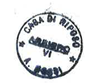 	 IL SEGRETARIO-DIRETTORE                        	f.to dott. Michele PasqualettoN.NOMINATIVOAMMISSIONE1PREDOI FLORINA SIMONAAmmessa 